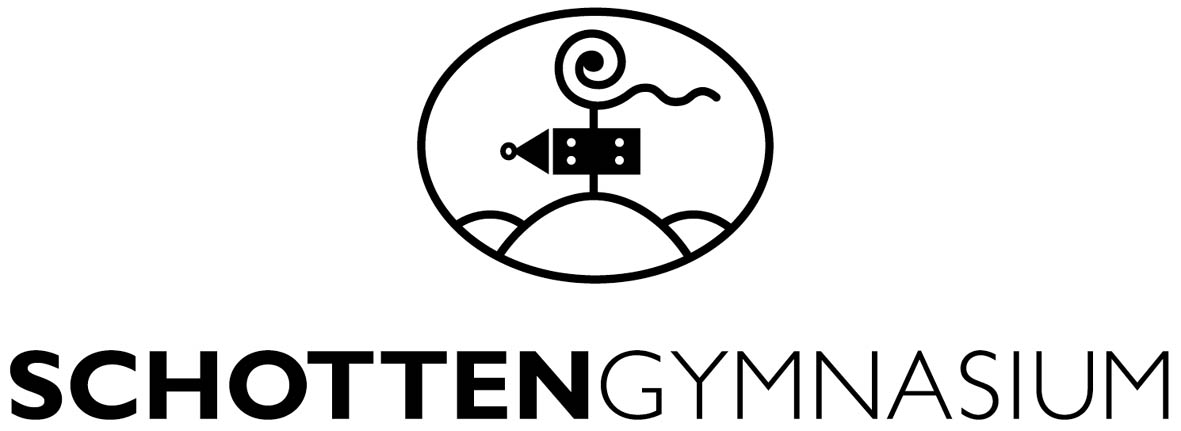 Fach:	RussischThema:	Nr. 18 Moderne Technologien / Современные технологииPrüfer:	Dr. P. Sebastian Hacker OSBFrage:	Probebogen__________________________________________________________Aufgabenstellung Aufgabenstellung Монологическая часть (4 мин.)Монологическая часть (4 мин.)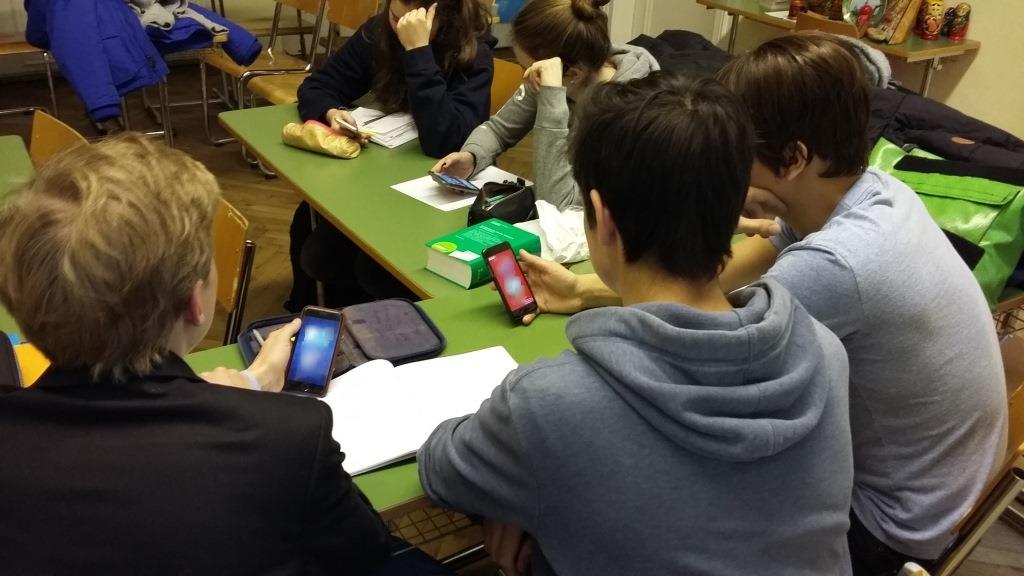 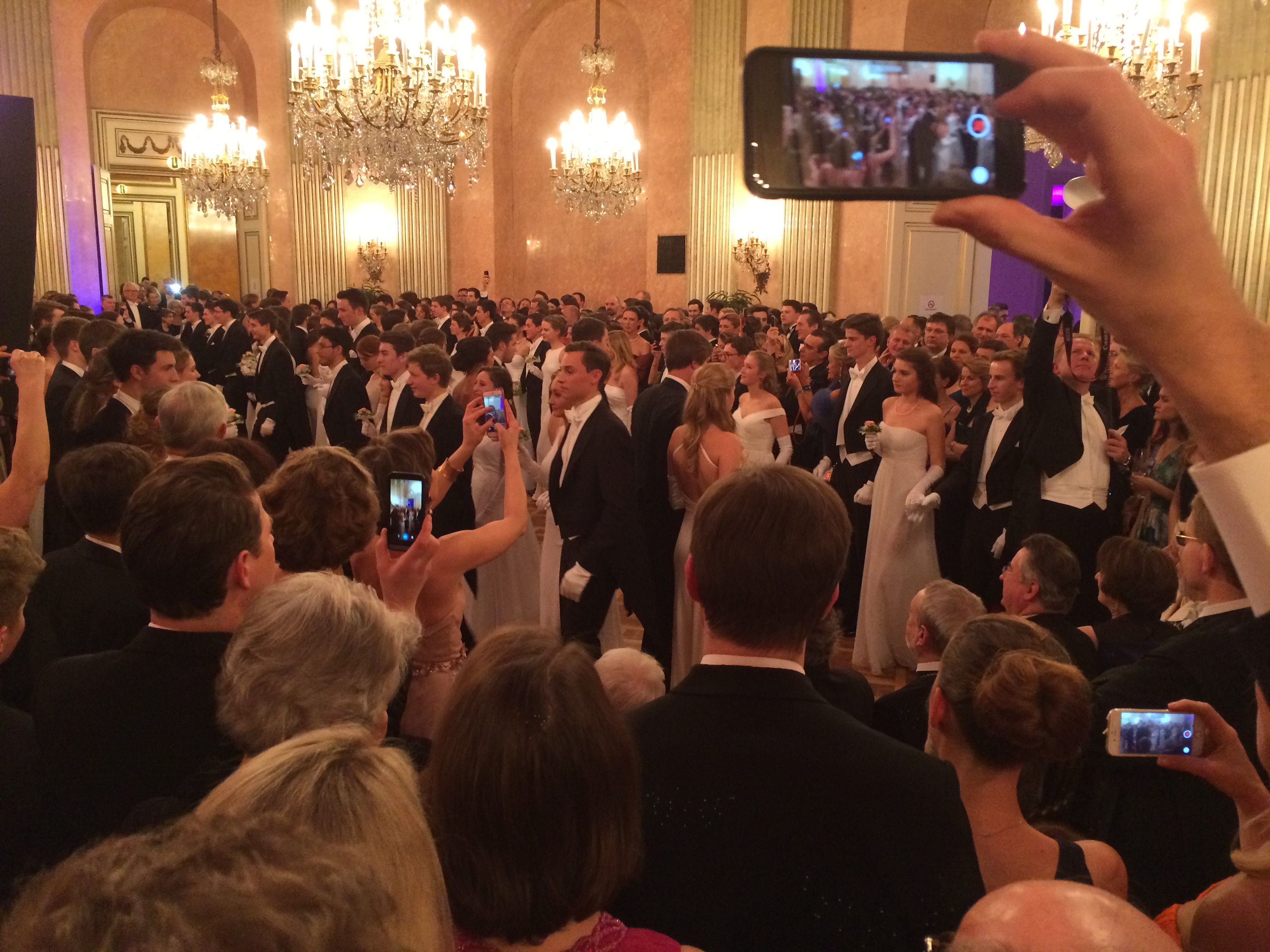 Сравните фотографии.Объясните, почему Вы используете интернет.Расскажите о важном для Вас мобильном приложении.Сравните фотографии.Объясните, почему Вы используете интернет.Расскажите о важном для Вас мобильном приложении.II. 	Диалогическая часть (8 мин.)II. 	Диалогическая часть (8 мин.)Директор Вашей школы предложил запретить использовать мобильный телефон во время школьных поездок и экскурсий. Он хочет знать мнение школьинков и учителей, подкреплённое аргументами. Обсудите с собеседником следующие пункты:позиция родителейжелание игратьвозможность фотографироватьпользование календарёмнеобходимость связи по интернетуВ ходе разговора договоритесь о том, что Вы можете предложить директору.Директор Вашей школы предложил запретить использовать мобильный телефон во время школьных поездок и экскурсий. Он хочет знать мнение школьинков и учителей, подкреплённое аргументами. Обсудите с собеседником следующие пункты:позиция родителейжелание игратьвозможность фотографироватьпользование календарёмнеобходимость связи по интернетуВ ходе разговора договоритесь о том, что Вы можете предложить директору.Источники:из личного архива из личного архива Источники:из личного архива из личного архива 